שם פרטי  שם משפחה 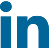 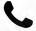 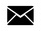 השכלהטכניון - מכון טכנולוגי לישראל, "שם התואר", ממוצעכאן המקום לרשום את הפרטים הבאים: ממוצע (GPA) אם הוא מעל 80.הצטיינויות, יתרת לימודים. פרויקטים מתוך קורסים ו/או פרויקט גמרבמידה והושלמו קורסים בנושאים רלוונטיים (רצוי בציון 85+) שיעזרו להתבלט ביחס לשאר המועמדים, רשמו את שם הקורס והוסיפו את הציון. אם לקחתם חלק בעבודת מעבדה, ציינו זאת והדגישו את המילים הטכניות והמקצועיות."שם מוסד הלימודים", "שם התואר" ניתן, אך לא חובה, לציין השכלה תיכונית ומקצועות מורחבים. בנוסף, במידה וביצעתם לימודי מכינה, ציינו זאת. ניסיון תעסוקתי"שם החברה", "שם המשרה"כדאי לתאר בקצרה, בעזרת תבליטים (bullets), עד לשלוש פעילויות מרכזיות שנעשו בגדר התפקיד.ביצוע אינטגרציה לתוכנות בחברה (דוגמה)התקנה ותחזוקה שוטפת של רכיב משמעותי בתוכנה (דוגמה)ניתן לשלב כישורים אישיים ובינאישיים ולהציג כ"דרישות התפקיד"ידע במחשביםבחלק זה יש לתאר ידע בתוכנות ומחשבים. במידה וקיים ידע ברמה גבוהה, כדאי להדגיש זאת ולהוסיף מילת תיאור שמשקפת את הרמה. Python – רמה גבוהה/שליטה מלאה (דוגמה)התנדבות/שירות צבאי/ לאומי"שם העמותה/ארגון", "שם הפעילות/תפקיד" - למשל, "תוכנית פרח, חונך". קטגוריות אלו אינן חובה, אך כן יכולות להוסיף ערך לקורות החיים. במידה ובחרתם להוסיף את אחת הקטגוריות האלו (או שתיהן), כדאי להוסיף תיאור של פעילות רלוונטית שביצעתם בגדר התפקיד. בדומה לניסיון תעסוקתי, ניתן לתאר את התפקיד ואת דרישותיו. שפות בחלק זה עליכם לרשום שפות שאתם יודעים ולציין את רמת הידעאנגלית – רמה גבוהה (דוגמה) | עברית – שפת אם (דוגמה)הערות כלליות: *בקובץ הסופי, נא למחוק חלק זה. לא מומלץ להוסיף תמונה אישית לקורות החיים.כדאי להימנע מלכתוב בגוף ראשון. למשל, במקום לרשום "ביצעתי אינטגרציה של התוכנה" נרשום "ביצוע אינטגרציה של התוכנה".מומלץ שאורך קורות החיים צריך להיות עד עמוד.בעת רישום הפעילויות השונות, להתחיל בפעילות הכי עדכנית שביצעתם. כלומר, להתחיל בהווה ומשם להתקדם לפעילויות מוקדמות יותר. למשל, פעילות ב-2022 תהיה רשומה ראשונה בקטגוריה ומתחתיה פעילות מ-2021. אם בחרתם לכלול קטגוריה של שירות צבאי, תציינו את דרגת השחרור. כאמור, אין חובה לציין קטגוריה זו. יש אפשרות לקצר את הלינק לפרופיל הלינקדאין. תסמנו את הלינק ותלחצו על המקש הימני בעכבר. אז, לחצו על האופציה לעריכת הלינק. בחלק העליון של החלון שיפתח, רשום "text to display". כתבו בחלק זה את שמכם המלא. בחלק התחתון, רשום "Address". שם עליכם לוודא שמופיע הלינק במלואו. כעת, לחצו על האישור.